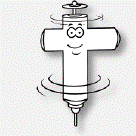 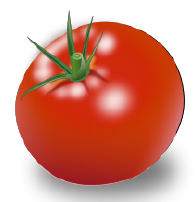 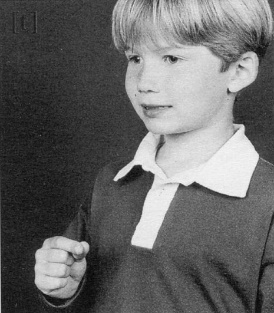 Je dis le nom des lettres : t       r      a    o    T    r   ²y    i       a     m    R     A   m      t       Y    ²i    O   T   R     ota      ty       to      té       ti      at      ot       itty    té     ti    ta    to      1 - Ma tatie est une fille.2 - C’est ta moto.    3 - C’est l’été.